                                2013/2014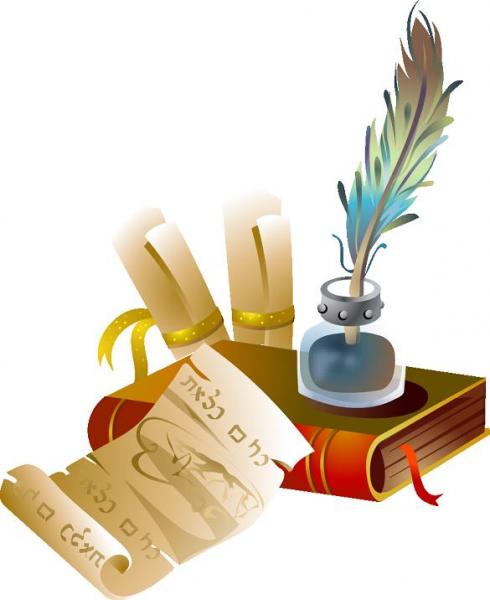 Санкт-Петербургская олимпиада по русскому языку и литературе для детей с ограниченными возможностями здоровья                                   8  классФамилия, имя __________________________________________________Школа_________________________________________________________    Класс ___________Задание 1.Прочитайте выразительно. Объясните употребление и происхождение выделенных слов в строфе оды К. Рылеева «Гражданское мужество».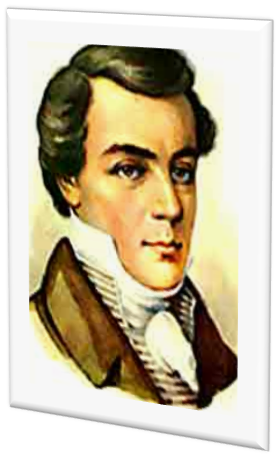 О, так, сограждане, не нам
В наш век роптать на провиденье –
Благодаренье небесам
За их святое снисхожденье!
От них, для блага русских стран,
Муж добродетельный нам дан,
Уже полвека он Россию
Гражданским мужеством дивит;
Вотще коварство вкруг шипит –
он наступил ему на выю.Задание 2.Почему А.С. Пушкин сделал такое исправление? В черновике «Сказки о мертвой царевне и семи богатырях» старший богатырь просит царевну: «Одному женою будь, Прочим ласковой золовкой.Что ж качаешь ты головкой?»  В чистовике это место исправлено так: «…Одному женою будь, Прочим ласковой сестрою.  Что ж качаешь головою?»  Задание 3.В словоформе сядьте – шесть букв. А сколько звуков?Задание 4.Имеют ли каникулы какое-либо отношение к собакам?Задание 5.Прочитай и объясни значение и происхождение фразеологического оборота:«Шиворот – навыворот»Задание 6.Назови три русских женских имени, значение которых понятно без перевода и специальных объяснений. Они всегда упоминаются вместе, но одно из них имеет свою собственную уникальную грамматическую особенность. Какую?Задание 7.Разберите по составу слово опростоволоситься. Объясните  его значение и происхождение.Задание 8.Сделайте синтаксический разбор словосочетания буду (?)щее радио.Задание 9.Какой главный признак поможет вам различать тексты на болгарском и польском языках?Задание 10. Репортаж о лыжной гонке  Роберта Рождественского. Прочитай.ОЛИМПИАДА 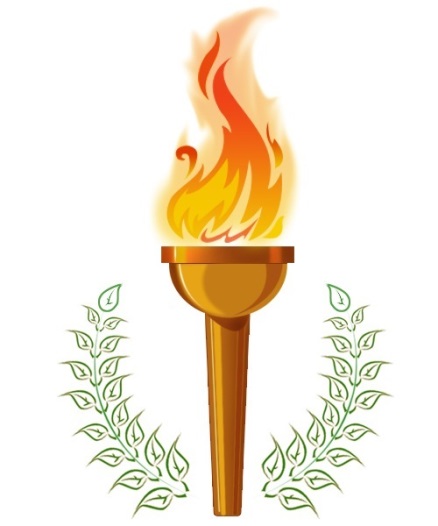 В далёкой древности седойИ гордой, как Эллада,Надолго старт великий свойБрала Олимпиада.И прекращался гул войны,И люди улыбались.И лишь спортивные одниСраженья продолжались.И каждой взятой высотеХвала вокруг летела.И поклонялись красотеСердец, души и тела.А тот, кто победил, - герой,Любимый всей Элладой.И был оливковый простойВенок ему наградой.До сей поры - светла, ярка -Олимпиада с нами.Горит, пройдя через века, Её святое пламя,Чтоб каждой взятой высотеХвала вокруг летелаИ поклонялись красотеСердец, души и тела!Напиши сочинение в жанре репортажа о любом виде спорта.                             Желаем удачи!                                                                              О Т В Е Т Ы:________________________________________________________________________________________________________________________________________________________________________________________________________________________________________________________________________________________________________________________________________________________________________________________________________________________________________________________________________________________________________________________________________________________________________________________________________________________________________________________________________________________________________________________________________________________________________________________________________________________________________________________________________________________________________________________________________________________________________________________________________________________________________________________________________________________________________________________________________________________________________________________________________________________________________________________________________________________________________________________________________________________________________________________________________________________________________________________________________________________________________________________________________________________________________________________________________________________________________________________________________________________________________________________________________________________________________________________________________________________________________________________________________________________________________________________________________________________________________________________________________________________________________________________________________________________________________________________________________________________________________________________________________________________________________________________________________________________________________________________________________________________________________________________________________________________________________________________________________________________________________________________________________________________________________________________________________________________________________________________________________________________________________________________________________________________________________________________________________________________________________________________________________________________________________________________________________________________________________________________________________________________________________________________________________________________________________________________________________________________________________________________________________________________________________________________________________________________________________________________________________________________________________________________________________________________________________________________________________________________________________________________________________________________________________________________________________________________________________________________________________________________________________________________________________________________________________________________________________________________________________________________________________________________________________________________________________________________________________________________________________________________________________________________________________________________________________________________________________________________________________________________________________________________________________________________________________________________________________________________________________________________________________________________________________________________________________________________________________________________________________________________________________________________________________________________________________________________________________________________________________________________________________________________________________________________________________________________________________________________________________________________________________________________________________________________________________________________________________________________________________________________________________________________________________________________________________________________________________________________________________________________________________________________________________________________________________________________________________________________________________________________________________________________________________________________________________________________________________________________________________________________________________________________________________________________________________________________________________________________________________________________________________________________________________________________________________________________________________________________________________________________________________________________________________________________________________________________________________________________________________________________________________________________________________________________________________________________________________________________________________________________________________________________________________________________________________________________________________________________________________________________________________________________________________________________________________________________________________________________________________________________________________________________________________________________________________________________________________________________________________________________________________________________________________________________________________________________________________________________________________________________________________________________________________________________________________________________________________________________________________________________________________________________________________________